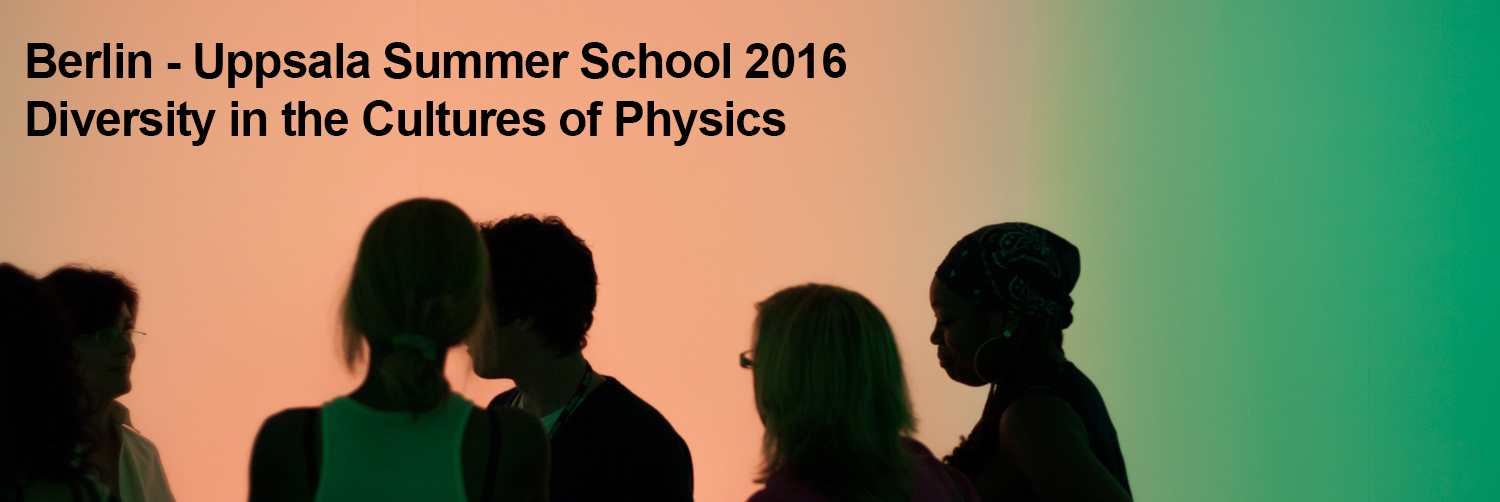 Information for applicants and application formSummer School Dates:	August 1 – 26, 2016      Berlin:	August  1 – 12, 2016  Uppsala:	August 15 – 26, 2016Application deadline extended: May 29, 2016Before applying please read the information available on our webpage:www.physik.fu-berlin.de/summerschoolAll participants of the summer school will receive a grant of 1000€.If you are interested in participating in the summer school, please apply by:filling in this application formwriting a motivation statement of why attending the summer school will be of profit to you (maximum length 2 pages).Please send us both documents in PDF format via E-mail using “Summer School – Diversity in the Cultures of Physics” in the subject line.Send your application to:	d.schiestl@fu-berlin.de				Leli Schiestl
				Freie Universität Berlin
				Fachbereich PhysikContact InformationBackground informationNameInstitution / UniversityE-mail addressPhone number (including country code)Address(institutional or private)CityZIP CodeCountryAt which university do you study physics?Which kind of course program are you registered in?   Master’s degree   PhD in the first year(s)   degree in Civil Engineering (Sweden)   degree in Technical Physics (Germany)   another degree, please specify      __________________________Which field(s) of physics research are you particularly interested in?Where do you intend to work in the future?e.g. research, teaching, industry, consulting, science policy,…What is your interest in getting a PhD degree?What was your motivation to choose physics as the subject of your university training?Do you have special wishes for the course program of the summer school?Are you active in gender equality and/or other social engagement?e.g. Fachschaft (Germany), Students Union (Sweden), committee work, NGOs, interdisciplinary seminars,…Did you ever participate in an international exchange program before?e.g. in High Scool, as an Erasmus student, in a summer school abroad,…